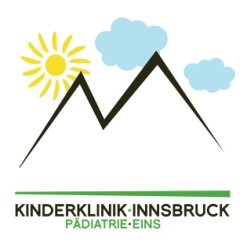 Präanalytik – HUS Register1. Faktor H Antikörper Bestimmung, TCC (C5b-9)-Analysen2 ml EDTA Plasma und 6 ml Serum SOFORT nach Blutabnahme EDTA-Vollblut bzw. Serum kühlzentrifugieren und Überstand umfüllen und sofort einfrieren (mind -20°C)Versand tiefgefroren auf Trockeneis2. CFHR1 Deletion: 5-10ml EDTA-VollblutVersand bei Raumtemperatur3. ADAMTS 13 Protease/Inhibitor2ml CitratplasmaSOFORT nach Blutentnahme kühlzentrifugieren und sofort einfrieren (mind -20°C)Versand auf TrockeneisVersand an:Dr. Magdalena Riedl, Dr. Johannes Hofer, Claudia TriendlPädiatrie I, Klinik für Kinder- und Jugendheilkunde, Medizinische Universität InnsbruckAnichstr. 35A-6020 InnsbruckÖsterreichVersand bitte per Mail (Magdalena.Riedl@i-med.ac.at, Johannes.Hofer@i-med.ac.at) ankündigen. Vielen Dank!Department für Kinder- und JugendheilkundeUniversitätsklinik für Pädiatrie INephrologisches Forschungslabor Anichstraße 35, A – 6020 InnsbruckHUS Team Innsbruck:Dr. Thomas GinerDr. Johannes HoferDr. Magdalena RiedlDr. Alejandra RosalesOA Dr. Therese JungraithmayrUniv.Prof. Dr. Reinhard WürznerDepartment für Kinder- und JugendheilkundeUniversitätsklinik für Pädiatrie INephrologisches Forschungslabor Anichstraße 35, A – 6020 InnsbruckKontaktE-MailTelefon/FaxGeschäftszahlDatumMagdalena.Riedl@i-med.ac.at(0)50504-23501(0)50504-2545026.07.2012